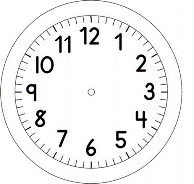 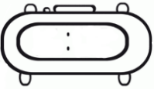 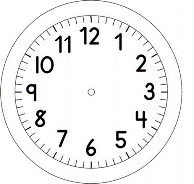 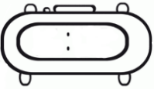 MATEMÁTICACOMPLETE A TABELA: II.  JOGUE UM DADO (FACES DE 1 A 6), O OUTRO EU VOU JOGAR COMO MOSTRA A TABELA ABAIXO. O TOTAL  TERÁ QUE SER O CINCO.           COMPLETE A TABELA: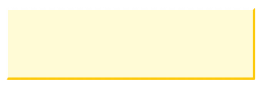 JOGANDO DOIS DADOS (FACES DE 1 A 6), QUANTAS VEZES O TOTAL SERÁ O CINCO? TÊM OUTRAS MANEIRAS DE DAR O CINCO JOGANDO DOIS DADOS (FACES DE 1 A 6), ALÉM DAS QUE COLOCOU NA TABELA ACIMA?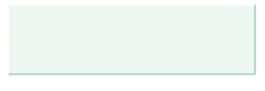 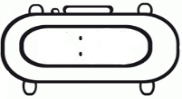 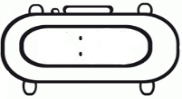 DADOSEM MATEMÁTICATOTAL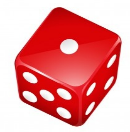 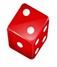 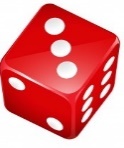 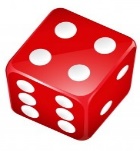 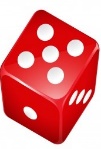 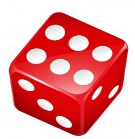 DADOSEM MATEMÁTICATOTAL          5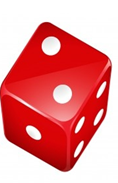 